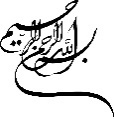 فهرست مراحل تصویب پیشنهاده و گزارش پایانی طرح پژوهشیپژوهشكده ژنتیک و زیستفناوری کشاورزی طبرستان۱- تکمیل فرم درخواست پیشنهاده/گزارش پایانی طرح پژوهشی توسط مجری و تحویل آن به واحد پژوهشی۲- ارسال پیشنهاده طرح پژوهشی به مدیر گروه پژوهشی مربوطه3- طرح در جلسه شورای مدیران گروه پژوهشکده و در صورت تصویب، ارسال پیشنهاده طرح پژوهشی برای داوری ۴- تکمیل فرآیند داوری وفق آخرین شیوه‌نامه مصوب طرح‌های پژوهشی پژوهشکده 5- ارسال نظرات داوران به همراه فرم خلاصه گزارش به اعضای شورا پژوهشی پژوهشکده جهت تصمیم‌گیری6- عقد قرارداد طرح پژوهشی مصوب با مجری مسئول و ابلاغ طرح پژوهشی / خاتمه طرح پژوهشی برای گزارش پایانی7- ثبت پیشنهاده طرح پژوهشی در سامانه پژوهشی دانشگاه